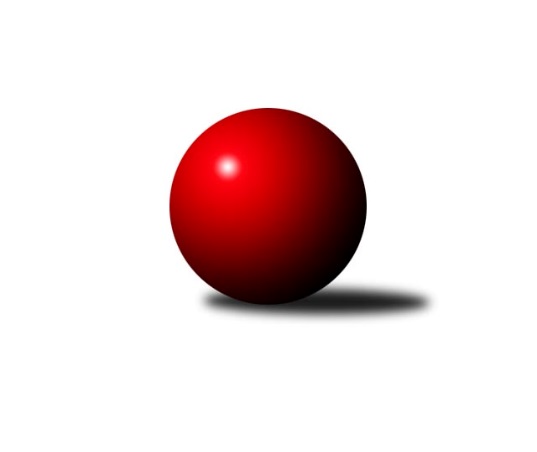 Č.14Ročník 2023/2024	24.5.2024 OP Tábor 2023/2024Statistika 14. kolaTabulka družstev:		družstvo	záp	výh	rem	proh	skore	sety	průměr	body	plné	dorážka	chyby	1.	Loko Tábor C	14	11	1	2	57.5 : 26.5 	(76.0 : 36.0)	1617	23	1138	479	39.9	2.	So. Chýnov B	14	11	0	3	62.5 : 21.5 	(78.5 : 33.5)	1660	22	1158	501	31.4	3.	KK Hilton C	13	7	1	5	46.0 : 32.0 	(58.5 : 45.5)	1520	15	1081	440	45.1	4.	Sp. Soběslav B	14	5	0	9	30.0 : 54.0 	(39.5 : 72.5)	1466	10	1062	404	57.2	5.	So. Chotoviny D	14	4	1	9	33.0 : 51.0 	(44.5 : 67.5)	1499	9	1086	413	52.1	6.	Loko Tábor D	13	1	1	11	17.0 : 61.0 	(31.0 : 73.0)	1354	3	1005	349	68.5Tabulka doma:		družstvo	záp	výh	rem	proh	skore	sety	průměr	body	maximum	minimum	1.	So. Chýnov B	7	6	0	1	34.5 : 7.5 	(41.5 : 14.5)	1711	12	1750	1674	2.	KK Hilton C	7	5	0	2	31.0 : 11.0 	(37.5 : 18.5)	1595	10	1695	1491	3.	Loko Tábor C	6	4	0	2	22.0 : 14.0 	(31.0 : 17.0)	1663	8	1733	1570	4.	Sp. Soběslav B	6	2	0	4	14.0 : 22.0 	(18.5 : 29.5)	1330	4	1401	1276	5.	So. Chotoviny D	8	1	1	6	15.0 : 33.0 	(24.5 : 39.5)	1525	3	1637	1396	6.	Loko Tábor D	7	0	1	6	8.0 : 34.0 	(16.5 : 39.5)	1438	1	1509	1371Tabulka venku:		družstvo	záp	výh	rem	proh	skore	sety	průměr	body	maximum	minimum	1.	Loko Tábor C	8	7	1	0	35.5 : 12.5 	(45.0 : 19.0)	1602	15	1722	1458	2.	So. Chýnov B	7	5	0	2	28.0 : 14.0 	(37.0 : 19.0)	1647	10	1794	1536	3.	So. Chotoviny D	6	3	0	3	18.0 : 18.0 	(20.0 : 28.0)	1493	6	1599	1279	4.	Sp. Soběslav B	8	3	0	5	16.0 : 32.0 	(21.0 : 43.0)	1500	6	1567	1409	5.	KK Hilton C	6	2	1	3	15.0 : 21.0 	(21.0 : 27.0)	1502	5	1589	1365	6.	Loko Tábor D	6	1	0	5	9.0 : 27.0 	(14.5 : 33.5)	1365	2	1502	1247Tabulka podzimní části:		družstvo	záp	výh	rem	proh	skore	sety	průměr	body	doma	venku	1.	Loko Tábor C	10	9	0	1	43.5 : 16.5 	(54.0 : 26.0)	1622	18 	4 	0 	1 	5 	0 	0	2.	So. Chýnov B	10	7	0	3	43.5 : 16.5 	(57.0 : 23.0)	1664	14 	4 	0 	1 	3 	0 	2	3.	KK Hilton C	10	6	1	3	38.0 : 22.0 	(44.5 : 35.5)	1512	13 	4 	0 	1 	2 	1 	2	4.	Sp. Soběslav B	10	4	0	6	23.0 : 37.0 	(31.0 : 49.0)	1454	8 	2 	0 	3 	2 	0 	3	5.	So. Chotoviny D	10	2	0	8	19.0 : 41.0 	(29.5 : 50.5)	1481	4 	0 	0 	5 	2 	0 	3	6.	Loko Tábor D	10	1	1	8	13.0 : 47.0 	(24.0 : 56.0)	1368	3 	0 	1 	4 	1 	0 	4Tabulka jarní části:		družstvo	záp	výh	rem	proh	skore	sety	průměr	body	doma	venku	1.	So. Chýnov B	4	4	0	0	19.0 : 5.0 	(21.5 : 10.5)	1695	8 	2 	0 	0 	2 	0 	0 	2.	Loko Tábor C	4	2	1	1	14.0 : 10.0 	(22.0 : 10.0)	1569	5 	0 	0 	1 	2 	1 	0 	3.	So. Chotoviny D	4	2	1	1	14.0 : 10.0 	(15.0 : 17.0)	1603	5 	1 	1 	1 	1 	0 	0 	4.	KK Hilton C	3	1	0	2	8.0 : 10.0 	(14.0 : 10.0)	1613	2 	1 	0 	1 	0 	0 	1 	5.	Sp. Soběslav B	4	1	0	3	7.0 : 17.0 	(8.5 : 23.5)	1466	2 	0 	0 	1 	1 	0 	2 	6.	Loko Tábor D	3	0	0	3	4.0 : 14.0 	(7.0 : 17.0)	1399	0 	0 	0 	2 	0 	0 	1 Zisk bodů pro družstvo:		jméno hráče	družstvo	body	zápasy	v %	dílčí body	sety	v %	1.	Radim Mareš 	So. Chýnov B 	11	/	12	(92%)	21	/	24	(88%)	2.	Stanislav Ťoupal 	KK Hilton C 	10	/	11	(91%)	18	/	22	(82%)	3.	Kateřina Křemenová 	So. Chotoviny D 	9	/	13	(69%)	17	/	26	(65%)	4.	Vendula Burdová 	So. Chýnov B 	8	/	11	(73%)	15	/	22	(68%)	5.	Zdeněk Zeman 	Loko Tábor C 	8	/	11	(73%)	14.5	/	22	(66%)	6.	Vlastimil Novák 	So. Chýnov B 	6.5	/	12	(54%)	14	/	24	(58%)	7.	Jiří Vitha 	KK Hilton C 	6	/	7	(86%)	11	/	14	(79%)	8.	Věra Návarová 	So. Chýnov B 	6	/	7	(86%)	9	/	14	(64%)	9.	Karolína Roubková 	So. Chýnov B 	6	/	8	(75%)	12.5	/	16	(78%)	10.	Barbora Dvořáková 	Loko Tábor C 	6	/	9	(67%)	11	/	18	(61%)	11.	Monika Havránková 	Loko Tábor D 	6	/	13	(46%)	12.5	/	26	(48%)	12.	Ctibor Cabadaj 	Loko Tábor C 	5	/	8	(63%)	13	/	16	(81%)	13.	David Dvořák 	Loko Tábor C 	5	/	8	(63%)	10.5	/	16	(66%)	14.	Vojtěch Křivan 	Sp. Soběslav B 	5	/	10	(50%)	8	/	20	(40%)	15.	Lucie Lišková 	So. Chotoviny D 	5	/	14	(36%)	9.5	/	28	(34%)	16.	Viktorie Lojdová 	Loko Tábor D 	4	/	4	(100%)	6	/	8	(75%)	17.	Ladislav Maroušek 	KK Hilton C 	4	/	5	(80%)	6	/	10	(60%)	18.	Josef Macháček 	Loko Tábor C 	4	/	6	(67%)	8	/	12	(67%)	19.	Vladimír Křivan 	Sp. Soběslav B 	4	/	9	(44%)	5.5	/	18	(31%)	20.	Zdeněk Fiala 	So. Chotoviny D 	4	/	13	(31%)	9	/	26	(35%)	21.	Zdeněk Samec 	Loko Tábor C 	3.5	/	4	(88%)	7	/	8	(88%)	22.	Jan Krákora 	KK Hilton C 	3	/	5	(60%)	7	/	10	(70%)	23.	Jana Křivanová 	Sp. Soběslav B 	3	/	7	(43%)	6.5	/	14	(46%)	24.	Jarmil Kylar 	KK Hilton C 	3	/	8	(38%)	5	/	16	(31%)	25.	Miroslav Kovač 	KK Hilton C 	3	/	9	(33%)	9	/	18	(50%)	26.	Pavlína Fürbacherová 	Loko Tábor D 	3	/	12	(25%)	9	/	24	(38%)	27.	Pavel Reichel 	Sp. Soběslav B 	3	/	12	(25%)	9	/	24	(38%)	28.	František Orel 	So. Chotoviny D 	3	/	13	(23%)	6	/	26	(23%)	29.	Dominik Smutný 	Loko Tábor C 	2	/	2	(100%)	4	/	4	(100%)	30.	Matěj Poula 	So. Chotoviny D 	2	/	2	(100%)	3	/	4	(75%)	31.	Josef Schleiss 	Sp. Soběslav B 	1	/	2	(50%)	3	/	4	(75%)	32.	Irena Dlouhá 	Loko Tábor D 	1	/	2	(50%)	1	/	4	(25%)	33.	Zdeněk Vít 	Loko Tábor C 	1	/	3	(33%)	4	/	6	(67%)	34.	Jana Votrubová 	Sp. Soběslav B 	1	/	3	(33%)	1	/	6	(17%)	35.	Jiří Šalát 	So. Chýnov B 	1	/	4	(25%)	3	/	8	(38%)	36.	Zdeněk Pech 	KK Hilton C 	1	/	5	(20%)	1.5	/	10	(15%)	37.	Kateřina Smolíková 	Sp. Soběslav B 	1	/	8	(13%)	2.5	/	16	(16%)	38.	Martina Sedláčková 	Loko Tábor D 	1	/	10	(10%)	2	/	20	(10%)	39.	Václav Gabriel 	KK Hilton C 	0	/	2	(0%)	1	/	4	(25%)	40.	Pavla Krejčová 	Loko Tábor D 	0	/	11	(0%)	0.5	/	22	(2%)Průměry na kuželnách:		kuželna	průměr	plné	dorážka	chyby	výkon na hráče	1.	TJ Sokol Chýnov, 1-2	1627	1161	465	41.9	(406.8)	2.	Sezimovo Ústí, 1-2	1561	1106	455	46.3	(390.3)	3.	Tábor, 1-4	1554	1104	450	49.3	(388.7)	4.	TJ Sokol Chotoviny, 1-4	1545	1111	433	51.6	(386.3)	5.	Soběslav, 1-2	1361	990	370	56.0	(340.3)Nejlepší výkony na kuželnách:TJ Sokol Chýnov, 1-2So. Chýnov B	1750	11. kolo	Věra Návarová 	So. Chýnov B	474	1. koloSo. Chýnov B	1730	3. kolo	Vlastimil Novák 	So. Chýnov B	472	11. koloLoko Tábor C	1722	7. kolo	Radim Mareš 	So. Chýnov B	469	9. koloSo. Chýnov B	1715	9. kolo	Radim Mareš 	So. Chýnov B	464	13. koloSo. Chýnov B	1710	13. kolo	Radim Mareš 	So. Chýnov B	463	3. koloSo. Chýnov B	1702	1. kolo	Radim Mareš 	So. Chýnov B	443	7. koloSo. Chýnov B	1698	5. kolo	Vendula Burdová 	So. Chýnov B	443	13. koloSo. Chýnov B	1674	7. kolo	Vendula Burdová 	So. Chýnov B	443	3. koloKK Hilton C	1589	13. kolo	Ctibor Cabadaj 	Loko Tábor C	441	7. koloSo. Chotoviny D	1577	9. kolo	Vendula Burdová 	So. Chýnov B	439	9. koloSezimovo Ústí, 1-2KK Hilton C	1695	14. kolo	Stanislav Ťoupal 	KK Hilton C	481	14. koloKK Hilton C	1667	8. kolo	Stanislav Ťoupal 	KK Hilton C	476	1. koloSo. Chýnov B	1658	8. kolo	Stanislav Ťoupal 	KK Hilton C	454	12. koloLoko Tábor C	1616	5. kolo	Jiří Vitha 	KK Hilton C	446	8. koloKK Hilton C	1615	4. kolo	Jarmil Kylar 	KK Hilton C	444	11. koloSo. Chotoviny D	1599	12. kolo	Zdeněk Zeman 	Loko Tábor C	435	5. koloKK Hilton C	1583	11. kolo	Stanislav Ťoupal 	KK Hilton C	434	11. koloKK Hilton C	1579	12. kolo	Vlastimil Novák 	So. Chýnov B	433	8. koloKK Hilton C	1579	1. kolo	Jarmil Kylar 	KK Hilton C	432	12. koloSp. Soběslav B	1567	14. kolo	Stanislav Ťoupal 	KK Hilton C	432	8. koloTábor, 1-4So. Chýnov B	1794	10. kolo	Zdeněk Zeman 	Loko Tábor C	493	8. koloLoko Tábor C	1733	2. kolo	Radim Mareš 	So. Chýnov B	486	2. koloLoko Tábor C	1725	8. kolo	Radim Mareš 	So. Chýnov B	486	10. koloSo. Chýnov B	1713	12. kolo	Zdeněk Zeman 	Loko Tábor C	465	2. koloLoko Tábor C	1700	10. kolo	Barbora Dvořáková 	Loko Tábor C	463	8. koloSo. Chýnov B	1684	2. kolo	Stanislav Ťoupal 	KK Hilton C	462	10. koloLoko Tábor C	1667	12. kolo	Radim Mareš 	So. Chýnov B	460	12. koloSo. Chotoviny D	1587	6. kolo	Zdeněk Zeman 	Loko Tábor C	450	12. koloLoko Tábor C	1585	9. kolo	Zdeněk Zeman 	Loko Tábor C	448	14. koloLoko Tábor C	1570	6. kolo	Vendula Burdová 	So. Chýnov B	446	10. koloTJ Sokol Chotoviny, 1-4So. Chýnov B	1684	4. kolo	Radim Mareš 	So. Chýnov B	477	4. koloLoko Tábor C	1657	1. kolo	Matěj Poula 	So. Chotoviny D	471	11. koloSo. Chýnov B	1643	14. kolo	Zdeněk Samec 	Loko Tábor C	450	1. koloSo. Chotoviny D	1637	11. kolo	Matěj Poula 	So. Chotoviny D	436	14. koloSo. Chotoviny D	1633	14. kolo	Jiří Vitha 	KK Hilton C	435	7. koloLoko Tábor C	1632	11. kolo	Zdeněk Zeman 	Loko Tábor C	433	11. koloSo. Chotoviny D	1549	13. kolo	Radim Mareš 	So. Chýnov B	431	14. koloKK Hilton C	1540	7. kolo	Stanislav Ťoupal 	KK Hilton C	424	7. koloSo. Chotoviny D	1523	4. kolo	Vendula Burdová 	So. Chýnov B	421	14. koloSo. Chotoviny D	1522	1. kolo	Ctibor Cabadaj 	Loko Tábor C	421	11. koloSoběslav, 1-2So. Chýnov B	1536	6. kolo	Zdeněk Zeman 	Loko Tábor C	409	3. koloLoko Tábor C	1470	3. kolo	Ctibor Cabadaj 	Loko Tábor C	405	13. koloLoko Tábor C	1458	13. kolo	Vlastimil Novák 	So. Chýnov B	402	6. koloSp. Soběslav B	1401	6. kolo	Jiří Šalát 	So. Chýnov B	398	6. koloSp. Soběslav B	1373	5. kolo	Zdeněk Zeman 	Loko Tábor C	398	13. koloKK Hilton C	1365	9. kolo	Radim Mareš 	So. Chýnov B	395	6. koloSp. Soběslav B	1326	13. kolo	Ctibor Cabadaj 	Loko Tábor C	374	3. koloSp. Soběslav B	1326	9. kolo	Pavel Reichel 	Sp. Soběslav B	369	6. koloSo. Chotoviny D	1279	5. kolo	Viktorie Lojdová 	Loko Tábor D	362	7. koloSp. Soběslav B	1278	3. kolo	Josef Schleiss 	Sp. Soběslav B	360	5. koloČetnost výsledků:	6.0 : 0.0	7x	5.0 : 1.0	9x	4.0 : 2.0	3x	3.0 : 3.0	2x	2.0 : 4.0	7x	1.5 : 4.5	1x	1.0 : 5.0	9x	0.0 : 6.0	4x